Hi Students! These activities revise Mini Grammar (U3A), Reading (U3A/B). Have fun!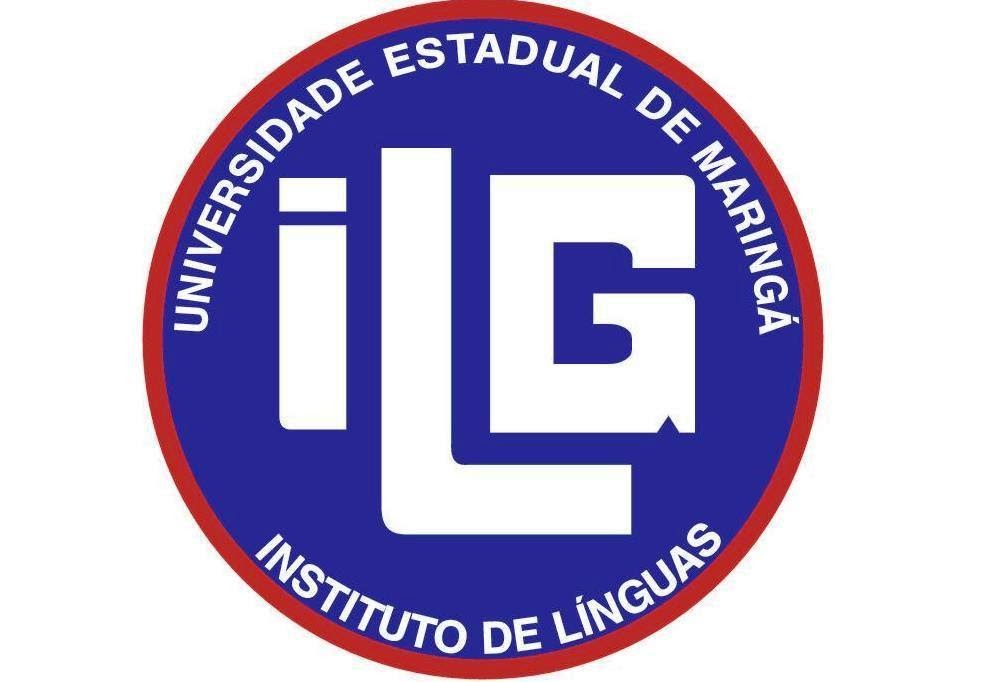 SO…   THAT      /      SUCH A(N)…    THAT5) Join these pairs of sentences using ‘so…that’ or ‘such (a)….that’.a) He was very lazy. He did nothing all day long._______________________________________________________________________________________b) It is a very good story. I’ll never forget it._______________________________________________________________________________________c) The light was bright. She had to cover her eyes._______________________________________________________________________________________d) I have a very bad memory for faces. I might not know him again._______________________________________________________________________________________e) The guests were very hungry. They could not wait for knives and forks._______________________________________________________________________________________f) They faced many difficulties. They did not manage to climb the mountain._______________________________________________________________________________________g) It was a difficult problem. No one could solve it._______________________________________________________________________________________6) Match half from A with another half from B using ‘so…that’ o ‘such(a)…that’.                                          A                                                                             B     1-I’ve heard terrible stories about that restaurant           a-…in the end she poisoned him.     2-He worked very hard for his exams                             b-…even a child could have solved it.     3-He treated his wife badly                                             c-…we left half way through.     4-The problem was very simple                                     d-…he almost had a nervous breakdown.     5-It was a very boring film                                             e-…nobody understood him.     6- He spoke very fast                                                      f-…I’m not going to eat there again.1) _____________________________________________________________________________________2) _____________________________________________________________________________________3) _____________________________________________________________________________________4) _____________________________________________________________________________________5) _____________________________________________________________________________________6) _____________________________________________________________________________________READING COMPREHENSION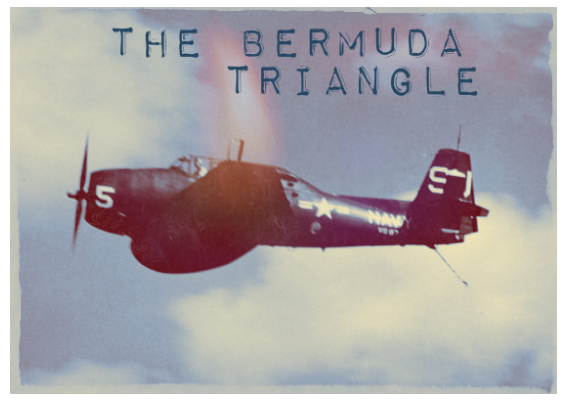 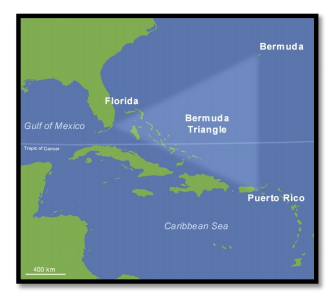 THE BERMUDA TRIANGLE – FLIGHT 19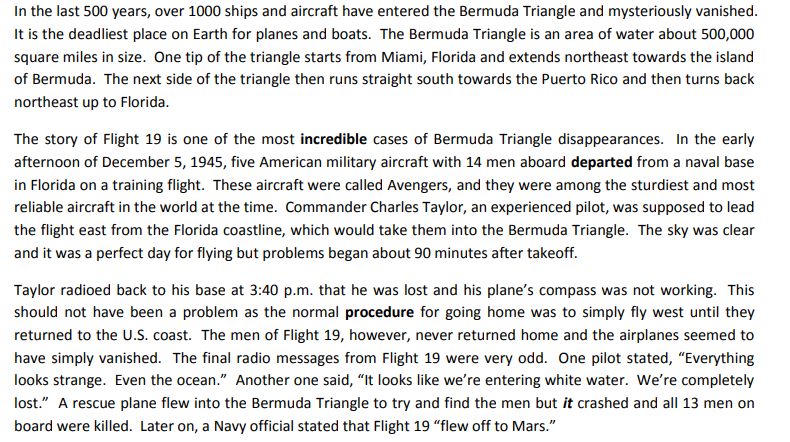 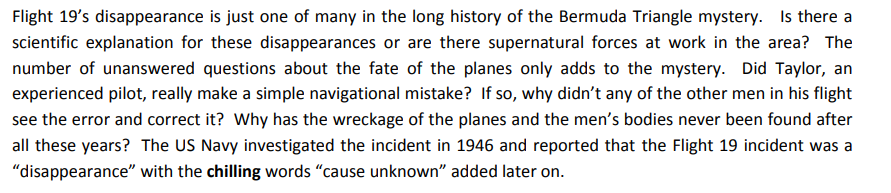    In order to listen to the story as you read, click on this link. 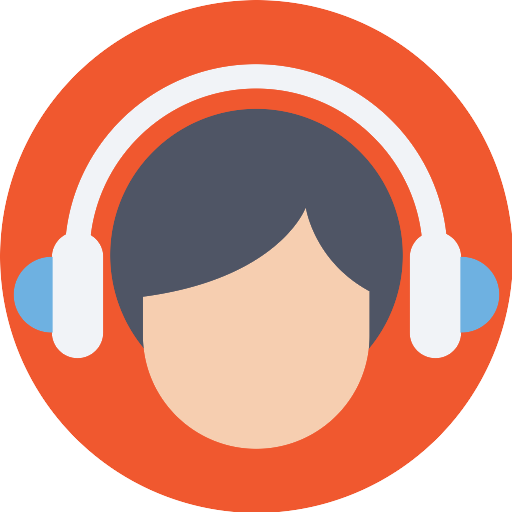 1. According to the article, how many ships and planes have disappeared in the Bermuda Triangle?a) less than 1000b) more than 1000c) approximately 500d) approximately 500,0002. The word “incredible” in paragraph 2 is closest in meaning to:a) believableb) extraordinaryc) magnificentd) extravagant3. The word “departed” in paragraph 2 is closest in meaning to:a) took offb) took onc) took outd) took in4. It can be inferred from paragraph 2 thata) the commander of Flight 19 made a huge mistakeb) the type of aircraft was not suitable for this missionc) it is quite obvious why the Flight 19 incident occurredd) it is difficult to comprehend why the Flight 19 incident occurred5. Paragraph 2 is about:a) possible reasons why the Flight 19 incident occurredb) an astonishing example of a Bermuda Triangle disappearancec) an typical example of a Bermuda Triangle disappearanced) the reasons why Flight 19 should have never departed from Florida6. According to paragraph 3, what was the initial problem with the aircraft of Flight 19?a) the controls in all of the aircraft stopped workingb) the pilot was having problems with the landing gearc) one of the airplane’s compasses wasn’t functioning properlyd) one of the airplane’s engines wasn’t functioning properly7. The word “procedure” in paragraph 3 is closest in meaning to:a) routineb) producec) propertyd) tradition8. The word “it” in paragraph 3 refers to:a) Flight 19b) the navyc) the rescue planed) the U.S. coast9. The word “chilling” in paragraph 4 is closest in meaning to:a) excitingb) coldc) frighteningd) comforting10. What can be determined about Flight 19 in paragraph 4?a) the mystery has been solvedb) the cause of the incident was human errorc) the US Navy was responsible for their disappearanced) the disappearance remains a mystery11. It can be determined from paragraph 5 thata) the US Navy’s investigation wasn’t thorough enoughb) the only explanation could be supernatural forces at workc) there are many unanswered questions about the Flight 19 incidentd) many of the questions about the Flight 19 incident have been answeredANSWER KEYExercise 5a) He was so lazy that he did nothing all day long.b) It is such a good story that I’ll never forget it.c) The light was so bright that she had to cover her eyes.d) I have such a bad memory for faces that I might not know him again.e) The guests were so hungry that they could not wait for knives and forks.f) They faced so many difficulties / such difficulties that they did not manage to climb the mountain.g) It was such a difficult problem that no one could solve it.Exercise 61) I’ve heard such terrible stories about that restaurant that I1m not going to eat there again.2) He worked so hard for his exams that he almost had a nervous breakdown.3) He treated his wife so badly that in the end he poisoned him.4) The problem was so simple that even a child could solve it.5) It was such a boring film that we left half way through.6) He spoke so fast that nobody understood him.READING COMPREHENSION KEY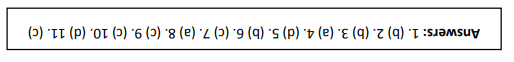        Please send a copy of the exercises to the teacher´s e-mail. Hope you enjoy guys!